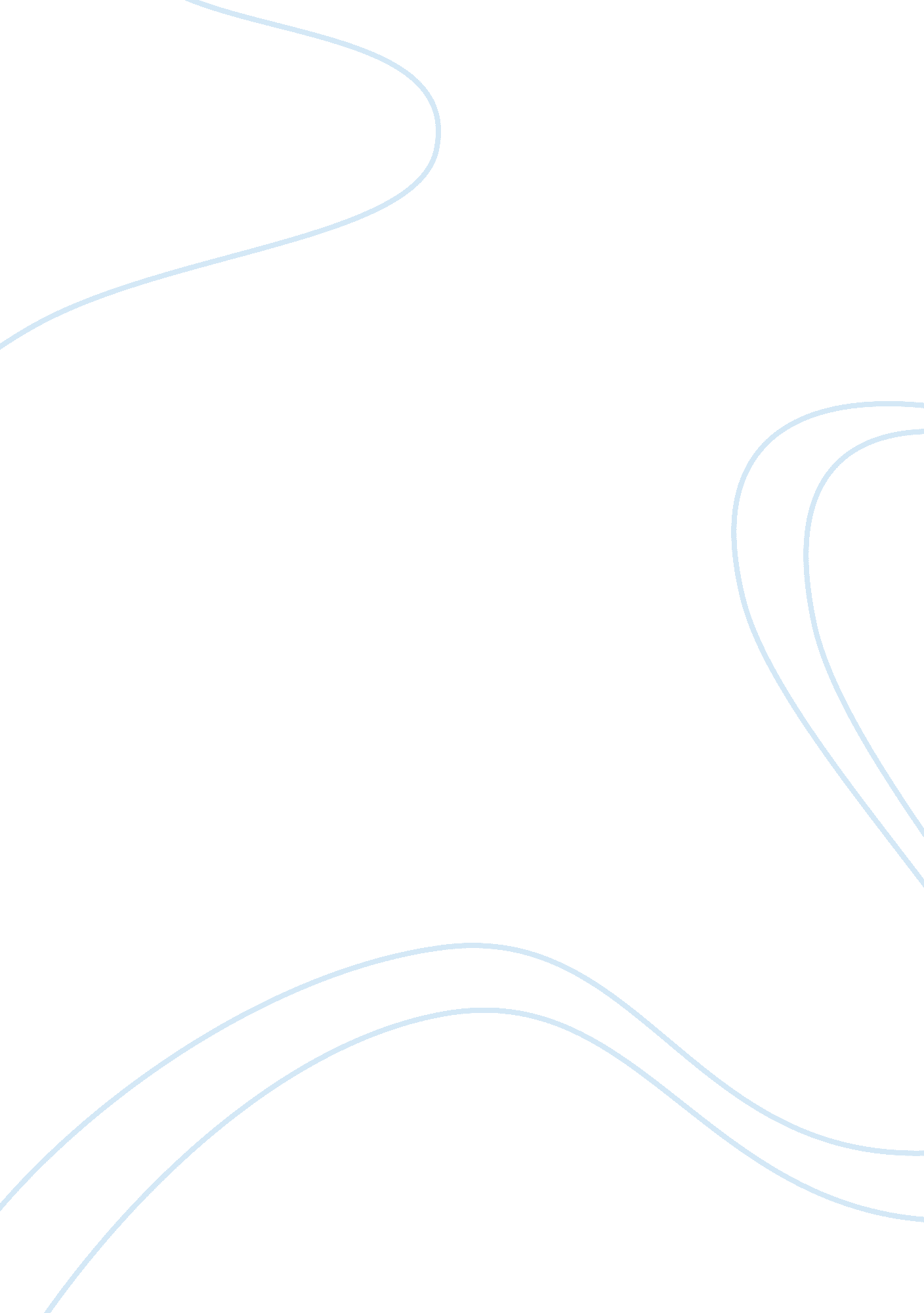 How the disciplines of computer science and business intertwineTechnology, Information Technology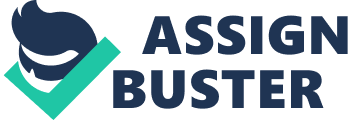 HOW THE DISCIPLINES OF COMPUTER SCIENCE AND BUSINESS INTERTWINE goes here] [Your goes here] [Due the paper] How the Disciplines of Computer Science and Business intertwine 
After reading this paper, it is evident that the disciplines of computer science and business closely intertwine with each other. The writer has discussed the benefits of using internet in business, as well as the negative effects of using it. In today’s world, computer ahs become as essential part of every small or large business. Today, a business without the use of a computer for carrying out business processes is likely to left behind and age very quickly because of increased competition and modernization of businesses. In such a scenario, hiring people who have studied the discipline of computer science and information technology becomes essential businesses to progress rapidly in the market and remain competitive. Today, the competition between businesses is increasing with every passing day because of the advancements in technology. In such conditions, a company that does not use computers and related technologies leaves behind in the race of competition too. 
The writer has written the paper in a coherent manner in which he/she has describes all aspects of the use of internet in businesses very clearly. The paper is based totally on the effects of using computers in the business world and the need or importance of the internet in the success of today’s business. The discussion reveals that the use of internet and other IT technologies lend a hand to small companies competing on a global level. The writer as given many examples of how internet has benefited small businesses and what potential is has for large businesses. Some of the main benefits that the writer has discussed include outsourcing, off shoring, rapid progress, online advertising, social networking, and globalization. Moreover, the writer has also revealed some negative outcomes for small business using internet. However, reading the paper it cannot be said that those negative outcomes are able to overshadow the benefits of information technology for business. These benefits and negative effects show that the study of computer science and information technology has become an integral part of the study of business management. This is also evident if we analyze the course contents and subjects included in the curriculum of the field of business management. Today, almost every university teaches some basic computer programming in the course of business management, as well as provides internet and computer knowledge to students to make them able to succeed in their professional lives. 
I do not think the areas of computer science and business would have created difficulties for me had I written this paper. The reason is that if a person has a strong knowledge of the use of internet in businesses, he/she cannot face any difficulty in writing a paper about the impact of internet ion businesses. However, an imbalance between the knowledge of these disciplines can create difficulties as a person may write some illogical or irrelevant facts about the connectivity between these disciplines. Summing it up, I would say that the way the paper has been written, it has become evident that the disciplines of computer science and business have a strong link between them and it is becoming stronger with every passing day. 